Witam Cię  Wyspany/a i gotowy/a do nauki? Jeśli tak to zapraszam Edukacja matematycznaDzisiaj będziesz odejmował/a liczby jednocyfrowe od liczby 14. Otwórz więc ćwiczenia do matematyki na stronie 46 i zrób zadanie 1, 2, 3. **Zadanie 3 jest zadaniem trudniejszym i wymaga pełnego skupienia. Bardzo proszę, abyś rozwiązał/a to zadanie samodzielnie gdyż będzie ono ocenione. Edukacja polonistycznaPrzed tobą nowe wyzwanie. Poznasz dzisiaj TRÓJZNAK „dzi”. Tak, tak wiem. Dwuznaki już poznałeś/poznałaś i dobrze wiesz że składają się z dwóch liter. Dzisiaj poznajesz trójznak więc wiesz, że składa się on z 3 liter. D-Z-I  jest to spółgłoska i jest zaznaczona w twoim podręczniku na kolor niebieski ( strona 106-107) Pamiętaj!! Trójznak jest to 1 głoska ale 3 litery! Bardzo dobrze znasz już wszystkie te litery, więc czas abyś zapoznał/ zapoznała się jej pisownią. Otwórz ćwiczenia na stronie 97 i zrób zadanie 4 i 5.Wychowanie fizycznePrzygotuj piłkę lub coś co przypomina kształt piłki i ćwicz razem z Panem Marcinem. https://www.youtube.com/watch?v=vPchQOfveS8 Edukacja plastycznaNarysuj kredkami lub flamastrem obrazek który w swojej nazwie będzie zawierał trójznak „dzi” i podpisz go, np.  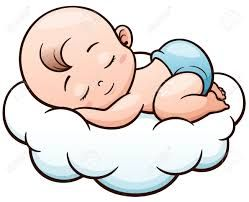          dziecko Powodzenia!  